Проект рішенняПроект рішенняЧЕРКАСЬКА МІСЬКА РАДАЧЕРКАСЬКА МІСЬКА РАДАЧЕРКАСЬКА МІСЬКА РАДАЧЕРКАСЬКА МІСЬКА РАДАЧЕРКАСЬКА МІСЬКА РАДА<Про передачу майна на баланс комплексної дитячо-юнацької спортивної школи № 2 Черкаської міської радиПро передачу майна на баланс комплексної дитячо-юнацької спортивної школи № 2 Черкаської міської радиПро передачу майна на баланс комплексної дитячо-юнацької спортивної школи № 2 Черкаської міської радиПро передачу майна на баланс комплексної дитячо-юнацької спортивної школи № 2 Черкаської міської ради>Розглянувши звернення комплексної дитячо-юнацької спортивної
школи № 2 Черкаської міської ради від 06.09.2017 № 77 щодо передачі з балансу комплексної дитячо-юнацької спортивної школи «Спартак» Черкаської міської ради на баланс КДЮСШ № 2 підвального приміщення житлового будинку для стрільби з лука загальною площею 439,2 м2, що розташоване  за адресою м. Черкаси бул. Шевченка, 132, лист-згоду комплексної дитячо-юнацької спортивної школи «Спартак» Черкаської міської ради від 05.09.2017 № 77 та  відповідно до рішення Черкаської міської ради від 20.06.2013 №3-1712 «Про нову редакцію Положення про порядок списання та передачі майна, що перебуває у комунальній власності територіальної громади м. Черкаси», 
ст. 29 Закону України «Про місцеве самоврядування в Україні», з метою належного утримання та ефективного використання зазначеного майна, Черкаська міська рада         ВИРІШИЛА:1. Передати з балансу комплексної дитячо-юнацької спортивної школи «Спартак» Черкаської міської ради на баланс комплексної дитячо-юнацької спортивної школи № 2 Черкаської міської ради, підвальне приміщення житлового будинку для стрільби із лука загальною площею 439,2 м2 за адресою м. Черкаси бул. Шевченка, 132, а саме:2. Утворити комісію для прийому-передачі матеріальних цінностей з балансу комплексної дитячо-юнацької спортивної школи «Спартак» Черкаської міської ради на баланс комплексної дитячо-юнацької спортивної школи № 2 Черкаської міської ради  у складі:                                            Голова комісії:Бєлов Б.О. – заступник директора департаменту освіти та гуманітарної політики Черкаської міської ради.			Заступник голови:		Мальована С.В. – головний бухгалтер централізованої бухгалтерії № 4  департаменту освіти та гуманітарної політики Черкаської міської ради.Члени комісії:	Бордовська Т.В. – директор комплексної дитячо-юнацької спортивної школи «Спартак» Черкаської міської ради;Дуднік І.М. – директор комплексної дитячо-юнацької спортивної школи № 2 Черкаської міської ради.	3. Голові комісії Бєлову Б.О. акти прийому-передачі подати на затвердження директору департаменту освіти та гуманітарної політики Черкаської міської ради Волошину І.В., в місячний термін з дня прийняття цього рішення.	4. Контроль за виконанням рішення покласти на директора департаменту освіти та гуманітарної політики Волошина І.В. та постійну комісію міської ради з питань   охорони здоров’я, материнства, дитинства, сім’ї, соціального захисту, освіти, науки, культури, фізкультури та спорту (Цегвінцева А.В.) Розглянувши звернення комплексної дитячо-юнацької спортивної
школи № 2 Черкаської міської ради від 06.09.2017 № 77 щодо передачі з балансу комплексної дитячо-юнацької спортивної школи «Спартак» Черкаської міської ради на баланс КДЮСШ № 2 підвального приміщення житлового будинку для стрільби з лука загальною площею 439,2 м2, що розташоване  за адресою м. Черкаси бул. Шевченка, 132, лист-згоду комплексної дитячо-юнацької спортивної школи «Спартак» Черкаської міської ради від 05.09.2017 № 77 та  відповідно до рішення Черкаської міської ради від 20.06.2013 №3-1712 «Про нову редакцію Положення про порядок списання та передачі майна, що перебуває у комунальній власності територіальної громади м. Черкаси», 
ст. 29 Закону України «Про місцеве самоврядування в Україні», з метою належного утримання та ефективного використання зазначеного майна, Черкаська міська рада         ВИРІШИЛА:1. Передати з балансу комплексної дитячо-юнацької спортивної школи «Спартак» Черкаської міської ради на баланс комплексної дитячо-юнацької спортивної школи № 2 Черкаської міської ради, підвальне приміщення житлового будинку для стрільби із лука загальною площею 439,2 м2 за адресою м. Черкаси бул. Шевченка, 132, а саме:2. Утворити комісію для прийому-передачі матеріальних цінностей з балансу комплексної дитячо-юнацької спортивної школи «Спартак» Черкаської міської ради на баланс комплексної дитячо-юнацької спортивної школи № 2 Черкаської міської ради  у складі:                                            Голова комісії:Бєлов Б.О. – заступник директора департаменту освіти та гуманітарної політики Черкаської міської ради.			Заступник голови:		Мальована С.В. – головний бухгалтер централізованої бухгалтерії № 4  департаменту освіти та гуманітарної політики Черкаської міської ради.Члени комісії:	Бордовська Т.В. – директор комплексної дитячо-юнацької спортивної школи «Спартак» Черкаської міської ради;Дуднік І.М. – директор комплексної дитячо-юнацької спортивної школи № 2 Черкаської міської ради.	3. Голові комісії Бєлову Б.О. акти прийому-передачі подати на затвердження директору департаменту освіти та гуманітарної політики Черкаської міської ради Волошину І.В., в місячний термін з дня прийняття цього рішення.	4. Контроль за виконанням рішення покласти на директора департаменту освіти та гуманітарної політики Волошина І.В. та постійну комісію міської ради з питань   охорони здоров’я, материнства, дитинства, сім’ї, соціального захисту, освіти, науки, культури, фізкультури та спорту (Цегвінцева А.В.) Розглянувши звернення комплексної дитячо-юнацької спортивної
школи № 2 Черкаської міської ради від 06.09.2017 № 77 щодо передачі з балансу комплексної дитячо-юнацької спортивної школи «Спартак» Черкаської міської ради на баланс КДЮСШ № 2 підвального приміщення житлового будинку для стрільби з лука загальною площею 439,2 м2, що розташоване  за адресою м. Черкаси бул. Шевченка, 132, лист-згоду комплексної дитячо-юнацької спортивної школи «Спартак» Черкаської міської ради від 05.09.2017 № 77 та  відповідно до рішення Черкаської міської ради від 20.06.2013 №3-1712 «Про нову редакцію Положення про порядок списання та передачі майна, що перебуває у комунальній власності територіальної громади м. Черкаси», 
ст. 29 Закону України «Про місцеве самоврядування в Україні», з метою належного утримання та ефективного використання зазначеного майна, Черкаська міська рада         ВИРІШИЛА:1. Передати з балансу комплексної дитячо-юнацької спортивної школи «Спартак» Черкаської міської ради на баланс комплексної дитячо-юнацької спортивної школи № 2 Черкаської міської ради, підвальне приміщення житлового будинку для стрільби із лука загальною площею 439,2 м2 за адресою м. Черкаси бул. Шевченка, 132, а саме:2. Утворити комісію для прийому-передачі матеріальних цінностей з балансу комплексної дитячо-юнацької спортивної школи «Спартак» Черкаської міської ради на баланс комплексної дитячо-юнацької спортивної школи № 2 Черкаської міської ради  у складі:                                            Голова комісії:Бєлов Б.О. – заступник директора департаменту освіти та гуманітарної політики Черкаської міської ради.			Заступник голови:		Мальована С.В. – головний бухгалтер централізованої бухгалтерії № 4  департаменту освіти та гуманітарної політики Черкаської міської ради.Члени комісії:	Бордовська Т.В. – директор комплексної дитячо-юнацької спортивної школи «Спартак» Черкаської міської ради;Дуднік І.М. – директор комплексної дитячо-юнацької спортивної школи № 2 Черкаської міської ради.	3. Голові комісії Бєлову Б.О. акти прийому-передачі подати на затвердження директору департаменту освіти та гуманітарної політики Черкаської міської ради Волошину І.В., в місячний термін з дня прийняття цього рішення.	4. Контроль за виконанням рішення покласти на директора департаменту освіти та гуманітарної політики Волошина І.В. та постійну комісію міської ради з питань   охорони здоров’я, материнства, дитинства, сім’ї, соціального захисту, освіти, науки, культури, фізкультури та спорту (Цегвінцева А.В.) Розглянувши звернення комплексної дитячо-юнацької спортивної
школи № 2 Черкаської міської ради від 06.09.2017 № 77 щодо передачі з балансу комплексної дитячо-юнацької спортивної школи «Спартак» Черкаської міської ради на баланс КДЮСШ № 2 підвального приміщення житлового будинку для стрільби з лука загальною площею 439,2 м2, що розташоване  за адресою м. Черкаси бул. Шевченка, 132, лист-згоду комплексної дитячо-юнацької спортивної школи «Спартак» Черкаської міської ради від 05.09.2017 № 77 та  відповідно до рішення Черкаської міської ради від 20.06.2013 №3-1712 «Про нову редакцію Положення про порядок списання та передачі майна, що перебуває у комунальній власності територіальної громади м. Черкаси», 
ст. 29 Закону України «Про місцеве самоврядування в Україні», з метою належного утримання та ефективного використання зазначеного майна, Черкаська міська рада         ВИРІШИЛА:1. Передати з балансу комплексної дитячо-юнацької спортивної школи «Спартак» Черкаської міської ради на баланс комплексної дитячо-юнацької спортивної школи № 2 Черкаської міської ради, підвальне приміщення житлового будинку для стрільби із лука загальною площею 439,2 м2 за адресою м. Черкаси бул. Шевченка, 132, а саме:2. Утворити комісію для прийому-передачі матеріальних цінностей з балансу комплексної дитячо-юнацької спортивної школи «Спартак» Черкаської міської ради на баланс комплексної дитячо-юнацької спортивної школи № 2 Черкаської міської ради  у складі:                                            Голова комісії:Бєлов Б.О. – заступник директора департаменту освіти та гуманітарної політики Черкаської міської ради.			Заступник голови:		Мальована С.В. – головний бухгалтер централізованої бухгалтерії № 4  департаменту освіти та гуманітарної політики Черкаської міської ради.Члени комісії:	Бордовська Т.В. – директор комплексної дитячо-юнацької спортивної школи «Спартак» Черкаської міської ради;Дуднік І.М. – директор комплексної дитячо-юнацької спортивної школи № 2 Черкаської міської ради.	3. Голові комісії Бєлову Б.О. акти прийому-передачі подати на затвердження директору департаменту освіти та гуманітарної політики Черкаської міської ради Волошину І.В., в місячний термін з дня прийняття цього рішення.	4. Контроль за виконанням рішення покласти на директора департаменту освіти та гуманітарної політики Волошина І.В. та постійну комісію міської ради з питань   охорони здоров’я, материнства, дитинства, сім’ї, соціального захисту, освіти, науки, культури, фізкультури та спорту (Цегвінцева А.В.) Розглянувши звернення комплексної дитячо-юнацької спортивної
школи № 2 Черкаської міської ради від 06.09.2017 № 77 щодо передачі з балансу комплексної дитячо-юнацької спортивної школи «Спартак» Черкаської міської ради на баланс КДЮСШ № 2 підвального приміщення житлового будинку для стрільби з лука загальною площею 439,2 м2, що розташоване  за адресою м. Черкаси бул. Шевченка, 132, лист-згоду комплексної дитячо-юнацької спортивної школи «Спартак» Черкаської міської ради від 05.09.2017 № 77 та  відповідно до рішення Черкаської міської ради від 20.06.2013 №3-1712 «Про нову редакцію Положення про порядок списання та передачі майна, що перебуває у комунальній власності територіальної громади м. Черкаси», 
ст. 29 Закону України «Про місцеве самоврядування в Україні», з метою належного утримання та ефективного використання зазначеного майна, Черкаська міська рада         ВИРІШИЛА:1. Передати з балансу комплексної дитячо-юнацької спортивної школи «Спартак» Черкаської міської ради на баланс комплексної дитячо-юнацької спортивної школи № 2 Черкаської міської ради, підвальне приміщення житлового будинку для стрільби із лука загальною площею 439,2 м2 за адресою м. Черкаси бул. Шевченка, 132, а саме:2. Утворити комісію для прийому-передачі матеріальних цінностей з балансу комплексної дитячо-юнацької спортивної школи «Спартак» Черкаської міської ради на баланс комплексної дитячо-юнацької спортивної школи № 2 Черкаської міської ради  у складі:                                            Голова комісії:Бєлов Б.О. – заступник директора департаменту освіти та гуманітарної політики Черкаської міської ради.			Заступник голови:		Мальована С.В. – головний бухгалтер централізованої бухгалтерії № 4  департаменту освіти та гуманітарної політики Черкаської міської ради.Члени комісії:	Бордовська Т.В. – директор комплексної дитячо-юнацької спортивної школи «Спартак» Черкаської міської ради;Дуднік І.М. – директор комплексної дитячо-юнацької спортивної школи № 2 Черкаської міської ради.	3. Голові комісії Бєлову Б.О. акти прийому-передачі подати на затвердження директору департаменту освіти та гуманітарної політики Черкаської міської ради Волошину І.В., в місячний термін з дня прийняття цього рішення.	4. Контроль за виконанням рішення покласти на директора департаменту освіти та гуманітарної політики Волошина І.В. та постійну комісію міської ради з питань   охорони здоров’я, материнства, дитинства, сім’ї, соціального захисту, освіти, науки, культури, фізкультури та спорту (Цегвінцева А.В.) Розглянувши звернення комплексної дитячо-юнацької спортивної
школи № 2 Черкаської міської ради від 06.09.2017 № 77 щодо передачі з балансу комплексної дитячо-юнацької спортивної школи «Спартак» Черкаської міської ради на баланс КДЮСШ № 2 підвального приміщення житлового будинку для стрільби з лука загальною площею 439,2 м2, що розташоване  за адресою м. Черкаси бул. Шевченка, 132, лист-згоду комплексної дитячо-юнацької спортивної школи «Спартак» Черкаської міської ради від 05.09.2017 № 77 та  відповідно до рішення Черкаської міської ради від 20.06.2013 №3-1712 «Про нову редакцію Положення про порядок списання та передачі майна, що перебуває у комунальній власності територіальної громади м. Черкаси», 
ст. 29 Закону України «Про місцеве самоврядування в Україні», з метою належного утримання та ефективного використання зазначеного майна, Черкаська міська рада         ВИРІШИЛА:1. Передати з балансу комплексної дитячо-юнацької спортивної школи «Спартак» Черкаської міської ради на баланс комплексної дитячо-юнацької спортивної школи № 2 Черкаської міської ради, підвальне приміщення житлового будинку для стрільби із лука загальною площею 439,2 м2 за адресою м. Черкаси бул. Шевченка, 132, а саме:2. Утворити комісію для прийому-передачі матеріальних цінностей з балансу комплексної дитячо-юнацької спортивної школи «Спартак» Черкаської міської ради на баланс комплексної дитячо-юнацької спортивної школи № 2 Черкаської міської ради  у складі:                                            Голова комісії:Бєлов Б.О. – заступник директора департаменту освіти та гуманітарної політики Черкаської міської ради.			Заступник голови:		Мальована С.В. – головний бухгалтер централізованої бухгалтерії № 4  департаменту освіти та гуманітарної політики Черкаської міської ради.Члени комісії:	Бордовська Т.В. – директор комплексної дитячо-юнацької спортивної школи «Спартак» Черкаської міської ради;Дуднік І.М. – директор комплексної дитячо-юнацької спортивної школи № 2 Черкаської міської ради.	3. Голові комісії Бєлову Б.О. акти прийому-передачі подати на затвердження директору департаменту освіти та гуманітарної політики Черкаської міської ради Волошину І.В., в місячний термін з дня прийняття цього рішення.	4. Контроль за виконанням рішення покласти на директора департаменту освіти та гуманітарної політики Волошина І.В. та постійну комісію міської ради з питань   охорони здоров’я, материнства, дитинства, сім’ї, соціального захисту, освіти, науки, культури, фізкультури та спорту (Цегвінцева А.В.) Розглянувши звернення комплексної дитячо-юнацької спортивної
школи № 2 Черкаської міської ради від 06.09.2017 № 77 щодо передачі з балансу комплексної дитячо-юнацької спортивної школи «Спартак» Черкаської міської ради на баланс КДЮСШ № 2 підвального приміщення житлового будинку для стрільби з лука загальною площею 439,2 м2, що розташоване  за адресою м. Черкаси бул. Шевченка, 132, лист-згоду комплексної дитячо-юнацької спортивної школи «Спартак» Черкаської міської ради від 05.09.2017 № 77 та  відповідно до рішення Черкаської міської ради від 20.06.2013 №3-1712 «Про нову редакцію Положення про порядок списання та передачі майна, що перебуває у комунальній власності територіальної громади м. Черкаси», 
ст. 29 Закону України «Про місцеве самоврядування в Україні», з метою належного утримання та ефективного використання зазначеного майна, Черкаська міська рада         ВИРІШИЛА:1. Передати з балансу комплексної дитячо-юнацької спортивної школи «Спартак» Черкаської міської ради на баланс комплексної дитячо-юнацької спортивної школи № 2 Черкаської міської ради, підвальне приміщення житлового будинку для стрільби із лука загальною площею 439,2 м2 за адресою м. Черкаси бул. Шевченка, 132, а саме:2. Утворити комісію для прийому-передачі матеріальних цінностей з балансу комплексної дитячо-юнацької спортивної школи «Спартак» Черкаської міської ради на баланс комплексної дитячо-юнацької спортивної школи № 2 Черкаської міської ради  у складі:                                            Голова комісії:Бєлов Б.О. – заступник директора департаменту освіти та гуманітарної політики Черкаської міської ради.			Заступник голови:		Мальована С.В. – головний бухгалтер централізованої бухгалтерії № 4  департаменту освіти та гуманітарної політики Черкаської міської ради.Члени комісії:	Бордовська Т.В. – директор комплексної дитячо-юнацької спортивної школи «Спартак» Черкаської міської ради;Дуднік І.М. – директор комплексної дитячо-юнацької спортивної школи № 2 Черкаської міської ради.	3. Голові комісії Бєлову Б.О. акти прийому-передачі подати на затвердження директору департаменту освіти та гуманітарної політики Черкаської міської ради Волошину І.В., в місячний термін з дня прийняття цього рішення.	4. Контроль за виконанням рішення покласти на директора департаменту освіти та гуманітарної політики Волошина І.В. та постійну комісію міської ради з питань   охорони здоров’я, материнства, дитинства, сім’ї, соціального захисту, освіти, науки, культури, фізкультури та спорту (Цегвінцева А.В.) Розглянувши звернення комплексної дитячо-юнацької спортивної
школи № 2 Черкаської міської ради від 06.09.2017 № 77 щодо передачі з балансу комплексної дитячо-юнацької спортивної школи «Спартак» Черкаської міської ради на баланс КДЮСШ № 2 підвального приміщення житлового будинку для стрільби з лука загальною площею 439,2 м2, що розташоване  за адресою м. Черкаси бул. Шевченка, 132, лист-згоду комплексної дитячо-юнацької спортивної школи «Спартак» Черкаської міської ради від 05.09.2017 № 77 та  відповідно до рішення Черкаської міської ради від 20.06.2013 №3-1712 «Про нову редакцію Положення про порядок списання та передачі майна, що перебуває у комунальній власності територіальної громади м. Черкаси», 
ст. 29 Закону України «Про місцеве самоврядування в Україні», з метою належного утримання та ефективного використання зазначеного майна, Черкаська міська рада         ВИРІШИЛА:1. Передати з балансу комплексної дитячо-юнацької спортивної школи «Спартак» Черкаської міської ради на баланс комплексної дитячо-юнацької спортивної школи № 2 Черкаської міської ради, підвальне приміщення житлового будинку для стрільби із лука загальною площею 439,2 м2 за адресою м. Черкаси бул. Шевченка, 132, а саме:2. Утворити комісію для прийому-передачі матеріальних цінностей з балансу комплексної дитячо-юнацької спортивної школи «Спартак» Черкаської міської ради на баланс комплексної дитячо-юнацької спортивної школи № 2 Черкаської міської ради  у складі:                                            Голова комісії:Бєлов Б.О. – заступник директора департаменту освіти та гуманітарної політики Черкаської міської ради.			Заступник голови:		Мальована С.В. – головний бухгалтер централізованої бухгалтерії № 4  департаменту освіти та гуманітарної політики Черкаської міської ради.Члени комісії:	Бордовська Т.В. – директор комплексної дитячо-юнацької спортивної школи «Спартак» Черкаської міської ради;Дуднік І.М. – директор комплексної дитячо-юнацької спортивної школи № 2 Черкаської міської ради.	3. Голові комісії Бєлову Б.О. акти прийому-передачі подати на затвердження директору департаменту освіти та гуманітарної політики Черкаської міської ради Волошину І.В., в місячний термін з дня прийняття цього рішення.	4. Контроль за виконанням рішення покласти на директора департаменту освіти та гуманітарної політики Волошина І.В. та постійну комісію міської ради з питань   охорони здоров’я, материнства, дитинства, сім’ї, соціального захисту, освіти, науки, культури, фізкультури та спорту (Цегвінцева А.В.) Розглянувши звернення комплексної дитячо-юнацької спортивної
школи № 2 Черкаської міської ради від 06.09.2017 № 77 щодо передачі з балансу комплексної дитячо-юнацької спортивної школи «Спартак» Черкаської міської ради на баланс КДЮСШ № 2 підвального приміщення житлового будинку для стрільби з лука загальною площею 439,2 м2, що розташоване  за адресою м. Черкаси бул. Шевченка, 132, лист-згоду комплексної дитячо-юнацької спортивної школи «Спартак» Черкаської міської ради від 05.09.2017 № 77 та  відповідно до рішення Черкаської міської ради від 20.06.2013 №3-1712 «Про нову редакцію Положення про порядок списання та передачі майна, що перебуває у комунальній власності територіальної громади м. Черкаси», 
ст. 29 Закону України «Про місцеве самоврядування в Україні», з метою належного утримання та ефективного використання зазначеного майна, Черкаська міська рада         ВИРІШИЛА:1. Передати з балансу комплексної дитячо-юнацької спортивної школи «Спартак» Черкаської міської ради на баланс комплексної дитячо-юнацької спортивної школи № 2 Черкаської міської ради, підвальне приміщення житлового будинку для стрільби із лука загальною площею 439,2 м2 за адресою м. Черкаси бул. Шевченка, 132, а саме:2. Утворити комісію для прийому-передачі матеріальних цінностей з балансу комплексної дитячо-юнацької спортивної школи «Спартак» Черкаської міської ради на баланс комплексної дитячо-юнацької спортивної школи № 2 Черкаської міської ради  у складі:                                            Голова комісії:Бєлов Б.О. – заступник директора департаменту освіти та гуманітарної політики Черкаської міської ради.			Заступник голови:		Мальована С.В. – головний бухгалтер централізованої бухгалтерії № 4  департаменту освіти та гуманітарної політики Черкаської міської ради.Члени комісії:	Бордовська Т.В. – директор комплексної дитячо-юнацької спортивної школи «Спартак» Черкаської міської ради;Дуднік І.М. – директор комплексної дитячо-юнацької спортивної школи № 2 Черкаської міської ради.	3. Голові комісії Бєлову Б.О. акти прийому-передачі подати на затвердження директору департаменту освіти та гуманітарної політики Черкаської міської ради Волошину І.В., в місячний термін з дня прийняття цього рішення.	4. Контроль за виконанням рішення покласти на директора департаменту освіти та гуманітарної політики Волошина І.В. та постійну комісію міської ради з питань   охорони здоров’я, материнства, дитинства, сім’ї, соціального захисту, освіти, науки, культури, фізкультури та спорту (Цегвінцева А.В.) Міський головаМіський головаМіський головаА.В.БондаренкоА.В.БондаренкоПояснювальна записка до проекту рішення:«Про передачу майна на баланс комплексної дитячо-юнацької спортивної школи № 2 Черкаської міської ради»       Відповідно до звернення комплексної дитячо-юнацької спортивної школи № 2 Черкаської міської ради від 06.09.2017 № 77 та  листа-згоди комплексної дитячо-юнацької спортивної школи «Спартак» Черкаської міської ради від 05.09.2017 № 77 необхідно  передати з балансу комплексної дитячо-юнацької спортивної школи «Спартак» Черкаської міської ради на баланс 
КДЮСШ № 2 підвальне приміщення житлового будинку для стрільби з лука загальною площею 439,2 м2 за адресою м. Черкаси 
бул. Шевченка, 132 балансовою вартістю 98084,00 (дев’яносто вісім тисяч вісімдесят чотири грн. 00 коп.), інв. номер 10330005, знос станом на 01.01.2017 року нарахований в розмірі 80%.       З метою забезпечення навчально-тренувальних занять відділення стрільби із луку комплексної дитячо-юнацької спортивної школи № 2 та керуючись ст. 29 ЗУ «Про місцеве самоврядування», рішенням Черкаської міської ради від 20.06.2013 № 3-1712 «Про нову редакцію Положення про порядок списання та передачі майна, що перебуває у комунальній власності територіальної громади м. Черкаси», просимо прийняти рішення «Про передачу майна на баланс комплексної дитячо-юнацької спортивної школи № 2 Черкаської міської ради» .Пояснювальна записка до проекту рішення:«Про передачу майна на баланс комплексної дитячо-юнацької спортивної школи № 2 Черкаської міської ради»       Відповідно до звернення комплексної дитячо-юнацької спортивної школи № 2 Черкаської міської ради від 06.09.2017 № 77 та  листа-згоди комплексної дитячо-юнацької спортивної школи «Спартак» Черкаської міської ради від 05.09.2017 № 77 необхідно  передати з балансу комплексної дитячо-юнацької спортивної школи «Спартак» Черкаської міської ради на баланс 
КДЮСШ № 2 підвальне приміщення житлового будинку для стрільби з лука загальною площею 439,2 м2 за адресою м. Черкаси 
бул. Шевченка, 132 балансовою вартістю 98084,00 (дев’яносто вісім тисяч вісімдесят чотири грн. 00 коп.), інв. номер 10330005, знос станом на 01.01.2017 року нарахований в розмірі 80%.       З метою забезпечення навчально-тренувальних занять відділення стрільби із луку комплексної дитячо-юнацької спортивної школи № 2 та керуючись ст. 29 ЗУ «Про місцеве самоврядування», рішенням Черкаської міської ради від 20.06.2013 № 3-1712 «Про нову редакцію Положення про порядок списання та передачі майна, що перебуває у комунальній власності територіальної громади м. Черкаси», просимо прийняти рішення «Про передачу майна на баланс комплексної дитячо-юнацької спортивної школи № 2 Черкаської міської ради» .Пояснювальна записка до проекту рішення:«Про передачу майна на баланс комплексної дитячо-юнацької спортивної школи № 2 Черкаської міської ради»       Відповідно до звернення комплексної дитячо-юнацької спортивної школи № 2 Черкаської міської ради від 06.09.2017 № 77 та  листа-згоди комплексної дитячо-юнацької спортивної школи «Спартак» Черкаської міської ради від 05.09.2017 № 77 необхідно  передати з балансу комплексної дитячо-юнацької спортивної школи «Спартак» Черкаської міської ради на баланс 
КДЮСШ № 2 підвальне приміщення житлового будинку для стрільби з лука загальною площею 439,2 м2 за адресою м. Черкаси 
бул. Шевченка, 132 балансовою вартістю 98084,00 (дев’яносто вісім тисяч вісімдесят чотири грн. 00 коп.), інв. номер 10330005, знос станом на 01.01.2017 року нарахований в розмірі 80%.       З метою забезпечення навчально-тренувальних занять відділення стрільби із луку комплексної дитячо-юнацької спортивної школи № 2 та керуючись ст. 29 ЗУ «Про місцеве самоврядування», рішенням Черкаської міської ради від 20.06.2013 № 3-1712 «Про нову редакцію Положення про порядок списання та передачі майна, що перебуває у комунальній власності територіальної громади м. Черкаси», просимо прийняти рішення «Про передачу майна на баланс комплексної дитячо-юнацької спортивної школи № 2 Черкаської міської ради» .Пояснювальна записка до проекту рішення:«Про передачу майна на баланс комплексної дитячо-юнацької спортивної школи № 2 Черкаської міської ради»       Відповідно до звернення комплексної дитячо-юнацької спортивної школи № 2 Черкаської міської ради від 06.09.2017 № 77 та  листа-згоди комплексної дитячо-юнацької спортивної школи «Спартак» Черкаської міської ради від 05.09.2017 № 77 необхідно  передати з балансу комплексної дитячо-юнацької спортивної школи «Спартак» Черкаської міської ради на баланс 
КДЮСШ № 2 підвальне приміщення житлового будинку для стрільби з лука загальною площею 439,2 м2 за адресою м. Черкаси 
бул. Шевченка, 132 балансовою вартістю 98084,00 (дев’яносто вісім тисяч вісімдесят чотири грн. 00 коп.), інв. номер 10330005, знос станом на 01.01.2017 року нарахований в розмірі 80%.       З метою забезпечення навчально-тренувальних занять відділення стрільби із луку комплексної дитячо-юнацької спортивної школи № 2 та керуючись ст. 29 ЗУ «Про місцеве самоврядування», рішенням Черкаської міської ради від 20.06.2013 № 3-1712 «Про нову редакцію Положення про порядок списання та передачі майна, що перебуває у комунальній власності територіальної громади м. Черкаси», просимо прийняти рішення «Про передачу майна на баланс комплексної дитячо-юнацької спортивної школи № 2 Черкаської міської ради» .Пояснювальна записка до проекту рішення:«Про передачу майна на баланс комплексної дитячо-юнацької спортивної школи № 2 Черкаської міської ради»       Відповідно до звернення комплексної дитячо-юнацької спортивної школи № 2 Черкаської міської ради від 06.09.2017 № 77 та  листа-згоди комплексної дитячо-юнацької спортивної школи «Спартак» Черкаської міської ради від 05.09.2017 № 77 необхідно  передати з балансу комплексної дитячо-юнацької спортивної школи «Спартак» Черкаської міської ради на баланс 
КДЮСШ № 2 підвальне приміщення житлового будинку для стрільби з лука загальною площею 439,2 м2 за адресою м. Черкаси 
бул. Шевченка, 132 балансовою вартістю 98084,00 (дев’яносто вісім тисяч вісімдесят чотири грн. 00 коп.), інв. номер 10330005, знос станом на 01.01.2017 року нарахований в розмірі 80%.       З метою забезпечення навчально-тренувальних занять відділення стрільби із луку комплексної дитячо-юнацької спортивної школи № 2 та керуючись ст. 29 ЗУ «Про місцеве самоврядування», рішенням Черкаської міської ради від 20.06.2013 № 3-1712 «Про нову редакцію Положення про порядок списання та передачі майна, що перебуває у комунальній власності територіальної громади м. Черкаси», просимо прийняти рішення «Про передачу майна на баланс комплексної дитячо-юнацької спортивної школи № 2 Черкаської міської ради» .Пояснювальна записка до проекту рішення:«Про передачу майна на баланс комплексної дитячо-юнацької спортивної школи № 2 Черкаської міської ради»       Відповідно до звернення комплексної дитячо-юнацької спортивної школи № 2 Черкаської міської ради від 06.09.2017 № 77 та  листа-згоди комплексної дитячо-юнацької спортивної школи «Спартак» Черкаської міської ради від 05.09.2017 № 77 необхідно  передати з балансу комплексної дитячо-юнацької спортивної школи «Спартак» Черкаської міської ради на баланс 
КДЮСШ № 2 підвальне приміщення житлового будинку для стрільби з лука загальною площею 439,2 м2 за адресою м. Черкаси 
бул. Шевченка, 132 балансовою вартістю 98084,00 (дев’яносто вісім тисяч вісімдесят чотири грн. 00 коп.), інв. номер 10330005, знос станом на 01.01.2017 року нарахований в розмірі 80%.       З метою забезпечення навчально-тренувальних занять відділення стрільби із луку комплексної дитячо-юнацької спортивної школи № 2 та керуючись ст. 29 ЗУ «Про місцеве самоврядування», рішенням Черкаської міської ради від 20.06.2013 № 3-1712 «Про нову редакцію Положення про порядок списання та передачі майна, що перебуває у комунальній власності територіальної громади м. Черкаси», просимо прийняти рішення «Про передачу майна на баланс комплексної дитячо-юнацької спортивної школи № 2 Черкаської міської ради» .Директор департаменту освіти та гуманітарної політикиІ.В.Волошинвик. Компанієць І.М.37-22-30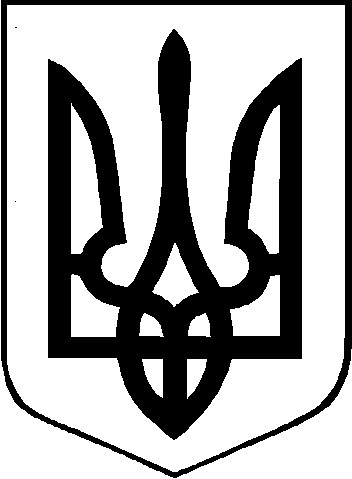 